Publicado en Madrid el 11/08/2021 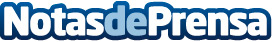 ¿Son los vídeos animados la nueva tendencia en producción audiovisual?Cada vez son más las empresas que se decantan por producir vídeos animados y motion graphics. Raúl K. Ramnani, director de The Video Valley nos explica que "hoy en día más que nunca las empresas deben captar rápidamente la atención de su audiencia. De media, la tasa de retención de los vídeos cae hasta un 80% a partir de los 3 primeros segundos cuando el contenido no causa impacto"Datos de contacto:The Video Valley617248343Nota de prensa publicada en: https://www.notasdeprensa.es/son-los-videos-animados-la-nueva-tendencia-en Categorias: Comunicación Marketing Emprendedores E-Commerce http://www.notasdeprensa.es